ST 5450ApologeticsReformed Theological SeminaryDr. N. Gray Sutanto (gsutanto@rts.edu)Course DescriptionThis course introduces the theological discipline of apologetics. It focuses on the biblical, theological, and philosophical foundations of apologetics, a consideration of the historical examples of apologetics, and some perennial objections to Christianity. Course ReadingsPrinciplesHerman Bavinck, Reformed Dogmatics, vol. 2, God and Creation (Baker Academic), chpts. 1-2.Greg Bahnsen, “The Crucial Concept of Self-Deception in Presuppositional Apologetics,” WTJ (1995): 1-31.Richard Gaffin, “Some Epistemological Reflections on 1 Cor. 2:6-16,” WTJ (1995): 103-24Alvin Plantinga, “Augustinian Christian Philosophy,” The Monist 75 (1992): 291-320.Daniel Strange, Their Rock is Not Like Our Rock: A Theology of Religions (Zondervan: 2014), Entirety.
Cornelius Van Til, Defense of the Faith, 4th edition. (P&R: 2008) Entirety.Cornelius Van Til, “Nature and Scripture,” in The Infallible Word: A Symposium by Members of Westminster Theological Seminary (P&R, 2003), 263-301.PracticeJames Anderson, “If Knowledge then God: The Epistemological Theistic Arguments of Plantinga and Van Til,” CTJ (2005): 49-75James Anderson and Greg Welty, “The Lord of Non-Contradiction: An Argument for God from Logic,” Philosophia Christi (2011): 321-338Alvin Plantinga, “Two Dozen (or so) Theistic Arguments” (PDF provided)Tim Keller, Making Sense of God: An Invitation to the Skeptical (Penguin: 2016), Entirety.Course Requirements: Participation (10%)Apologetics Paper (30%) – 2000 words maximum. Students will write a dialogue paper responding to an alternative faith or worldview, while utilizing the material from the reading and lectures. You will interact with a section from a classic or contemporary text (e.g. Voltaire’s Candide, Hume’s Dialogue Concerning Natural Religion, Hitchens’ Religion Poisons Everything, Yuval Harari’s Homo Sapiens), and respond to it from a Christian perspective. Have your topic/text approved by the professor beforehand. DoF Annotated Summary (30%): Students will wrote an annotated summary of Van Til’s Defense of the Faith. The summary will be divided into fourteen sections, in correspondence to the fourteen chapters in the book, and each section will be no more than 200 words, with footnotes not included in the word count. Your summary will thus be no more than 2800 words. For every sentence or two that you write, provide a citation that shows where from the text you are getting your claim, and use the other reading material as additional material for your annotations. Van Til is notoriously difficult to grasp, and the point of this assignment is not that you would agree with everything he says, but that we would come to grips with his overall thought. For a sample of the kind of work I am expecting, see, below, my own annotated summary of Descartes’s meditations. Final Exam (30%)Short and long essay questions covering the lecture and reading material. A study guide will be providedCourse Structure:Biblical Warrant for ApologeticsThe World: Secularism and. Secularization.Ethics without Theology and Metaphysics?On “Common Sense” Reformed Theology for Apologetics: Subversive Fulfillment and Disclosure/HomecomingPrincipled PluralismThe Place of Natural Theology – Reformed Approaches God and LogicArguments for God’s ExistenceHistorical examplesTranscendental argumentsObjections Against the Christian FaithSample Annotated Summary: Descartes’ MeditationsDescartes’s Meditations Under 1000 Words: An Annotated SummaryPages refer to Descartes, ‘Meditations on First Philosophy’ in Modern Philosophy: An Anthology of Primary Sources. 2nd ed. Roger Ariew and Eric Watkins (eds.) (Cambridge: Hackett, 2009), pp. 35-68. Summary Statement and the First Meditation	Descartes’ Meditation is an attempt to find an incorrigible foundation of knowledge for the purpose of rebuilding one’s noetic structure. Descartes’ first meditation serves this goal, as he puts to doubt all of his assumed knowledge in an attempt to discover one indubitable idea that can serve as that epistemic foundation. Descartes first tries to do this by doubting anything that can be known through the senses, as he infers from past experience that the sense perception may be deceiving. Yet he discovers that the ideas yielded by the senses are trustworthy so long as normal conditions obtain. Descartes continues by positing that perhaps everything he experiences is but a dream, for in his dreams he had felt before that he was awake. Even though more opinions are discarded this way, arithmetic and mathematical truths would still be certain. To put even those into doubt, Descartes argues that perhaps he is a product of an evil genius that has designed him to be deceived about arithmetical axioms and the physical universe.Second Meditation	Descartes successfully subjects all of his knowledge into doubt, but realizes that a doubter presupposes a subject who doubts, and so long as one is thinking, even when he is deceived, there can be no doubt that the one who thinks exists. So since the existence of a body or a soul has been put into doubt, Descartes concludes that he is essentially a thinking being. He then specifies that it is from the mind, not the senses or imagination, that he has discovered his existence. To support this, Descartes observes that the meaning of wax is derived from the mind, for wax is still understood to be wax even when the senses perceive it to have changed forms. Therefore, only through the mind can one judge that wax remains wax in its many modes, confirming that the mind is the prime faculty through which a human makes judgments. For, though the wax might be an illusion, it cannot be doubted that he perceives the wax with his mind. Hence, Descartes concludes that the mind is a supreme faculty above the senses and imagination, as things are perceived only as they are intellectually grasped.Third Meditation	The third meditation is the beginning of Descartes’ attempt to rebuild knowledge with the proposition “I exist as a thinking being” as his foundation. However, to believe in anything with certainty, Descartes must argue that his perceptions can be trusted. To do this, Descartes turns to the existence of God and his nature in order to see whether it is possible that a malevolent deceiver designed human faculties. After distinguishing between ideas and judgments, and showing how one can err by judging that one’s ideas are identical to extramental objects, Descartes argues that there must be a reality outside of oneself that causes the ideas one conceives. For some conceived ideas come involuntarily, and a cause must have elicited the conception of those ideas. This cause must be either greater or equal to the effect it produces. Many ideas could easily have come from oneself, however, since finite creatures cannot have conceived the idea of an infinite being, God, the highest form of reality and the only infinite and perfect being, must necessarily exist as the cause of that idea. Also, since to deceive is an act of imperfection, it follows that God cannot be a deceiver.Fourth Meditation	Since God is no deceiver, the God-given faculties that one has were designed to be inerrant, though finite. However, since humans possess limited noetic capacities, and are endowed with unlimited free will, errors will be made for the will may choose beyond the limitations of one’s knowledge. Therefore, to avoid erring, one must ensure that all the relevant truths are grasped before making decisions. One might question why God deemed it best to create finite creatures, but it is not in the place of humans to question his wisdom, and rational creatures should be thankful that their free will reflects their creation in the image of God.Fifth Meditation	Descartes asserts that some ideas exist even when they only reside within the human mind, such as that of the triangle. When one can perceive indubitably the essential features of some idea in the mind, those essential features actually do belong to that idea; just as the triangle is perceived necessarily to possess three sides. By analogy, Descartes argues that the idea of God too is perceived clearly in the mind. Such is Descartes’ ontological argument: since Descartes cannot fathom the idea of a God that lacks the ontological property of existing, it follows that God necessarily exists. Descartes then argues that what can be perceived in clarity yields what is necessarily true, for a God who is no deceiver exists and he has created creatures with an intellect that can perceive truth without error. Therefore it is possible for one to acquire true knowledge about God, along with the physical, intellectual and arithmetical realms.Select BibliographyMark Allen and Joshua Chatraw, Apologetics at the Cross: An Introduction for Christian Witness (Zondervan, 2018)James Anderson, Paradox in Christian Theology: An Analysis of its Presence, Character, and Epistemic Status (Paternoster, 2007)James Anderson, Why Should I Believe in Christianity? (Christian Focus, 2018)Greg Bahnsen, Van Til’s Apologetic: Readings and Analysis (P&R, 1998). Craig Bartholomew, Contours of the Kuyperian Tradition (IVP, 2017)Heman Bavinck, Christian Worldview, eds. N. Gray Sutanto, James Eglinton, and Cory Brock (Crossway, 2019)Herman Bavinck, Philosophy of Revelation: A New Annotated Edition, eds. Cory Brock and N. Gray Sutanto (Hendrickson, 2018). Johan Bavinck, Johan Bavinck Reader (Eerdmans, 2013)Johan Bavinck, Church Between Temple and Mosque (Eerdmans, 1981)Johan Bavinck, An Introduction to the Science of Missions (P&R, 1993)Johan Bavinck, The Riddle of Life (Eerdmans, 2017)Joshua Chatraw, Telling a Better Story: How to Talk About God in a Skeptical Age (Zondervan, 2020)Steven Cowan (ed.), Five Views of Apologetics (Zondervan, 2010)William Lane Craig and J.P. Moreland, Blackwell Companion to Natural Theology (Blackwell, 2012)William Lane Craig, On Guard: Defending Your Faith with Reason and Precision (David Cook, 2010)William Edgar, Reasons of the Heart (P&R, 2003)William Edgar, Created and Created: A Biblical Theology of Culture (IVP, 2016)William Edgar and Scott Oliphint (eds.), Christian Apologetics: Past and Present, 2 vols. (Crossway, 2009-11).Paul Gould, Cultural Apologetics: Renewing the Christian Voice, Conscience, and Imagination in a Disenchanted World (Zondervan, 2019)J.V. Fesko, Reforming Apologetics: Retrieving the Classical Reformed Approach to Defending the Faith (Baker Academic, 2019)John Frame, Apologetics: A Justification of Christian Belief (P&R, 2015)John Frame, Cornelius Van Til: An Analysis of His Thought (P&R, 1995)Abraham Kuyper, A Centennial Reader, ed. James Bratt (Eerdmans, 2003)Abraham Kuyper, Encyclopedia of Sacred Theology: Its Principles (Scribner & Sons, 1898). Keith Johnson, Karl Barth and the Analogia Entis (Bloomsbury T&T Clark, 2010). Matthew Levering, Proofs of God: Classical Arguments from Tertullian to Barth (Baker Academic, 2016)Russell Re Manning, John Hedley Brooke, and Fraser Watts (eds.), Oxford Handbook of Natural Theology (Oxford, 2013)Alan Noble, Disruptive Witness: Speaking Truth in a Distracted Age (IVP, 2018)Thom Notaro, Van Til and the Use of Evidence (P&R, 1980)Scott Oliphint, Covenantal Apologetics: Principles and Practice (Crossway, 2013)
Scott Oliphint, Know Why You Believe (Zondervan, 2017)Scott Oliphint, Reasons For Faith (P&R, 2007)Alvin Plantinga, Warranted Christian Belief (Oxford, 2000)Alvin Plantinga, Where the Conflict Really Lies (Oxford, 2012)Richard Pratt, Every Thought Captive: A Study Manual of a Defense of Christian Truth (P&R, 1980)Lane Tipton and Scott Oliphint, Revelation and Reason: New Essays in Reformed Apologetics (P&R, 2007)James K. A. Smith, Whose Afraid of Postmodernism? Taking Derrida, Lyotard, and Foucault to Church (Baker Academic, 2006). Charles Taylor, A Secular Age (Harvard, 2007)Cornelius Van Til, Common Grace and the Gospel, ed. Scott Oliphint, 2nd ed. (P&R, 2014).Greg Welty, Why is there so much evil in the world? (Christian Focus, 2018). Christopher Watkin, From Plato to Postmodernism (Bristol Classical Press, 2011)Christopher Watkin, Thinking Through Creation (P&R, 2017) Grading SystemThe grade “I” indicates that the work required for the course was not completed. It is given only when special, extenuating circumstances (such as illness) prevent the student from completing the work or taking the examination.A written request for an extension must be submitted prior to the due date of the work concerned. If the request is granted, it remains the responsibility of the student to complete all work for the course as soon as possible. In any case, an “I” grade must be removed within the extension time granted; otherwise it will be changed to “F.”The grade “W” indicates that a student has withdrawn from a course after the drop deadline. This grade is granted by the academic dean only in extenuating circumstances.If a course is retaken, the original grade remains on the transcript and is included in the GPA.
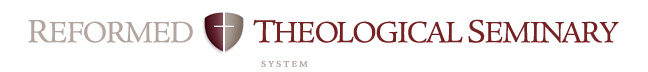 Course Objectives Related to MDiv* Student Learning OutcomesCourse: ST 5450 	 Professor: Sutanto	Campus: Washington, D.C.	Date: Spring 2020A(97-100)4.00A-(94-96)3.66B+(91-93)3.33B(88-90)3.00B-(86-87)2.66C+(83-85)2.33C(80-82)2.00C-(78-79)1.66D+(75-77)1.33D(72-74)1.00D-(70-71)0.66F(below 70)0.00I(incomplete) –W(withdraw) –MDiv* Student Learning OutcomesIn order to measure the success of the MDiv curriculum, RTS has defined the following as the intended outcomes of the student learning process. Each course contributes to these overall outcomes. This rubric shows the contribution of this course to the MDiv outcomes. *As the MDiv is the core degree at RTS, the MDiv rubric will be used in this syllabus.  MDiv* Student Learning OutcomesIn order to measure the success of the MDiv curriculum, RTS has defined the following as the intended outcomes of the student learning process. Each course contributes to these overall outcomes. This rubric shows the contribution of this course to the MDiv outcomes. *As the MDiv is the core degree at RTS, the MDiv rubric will be used in this syllabus.  RubricStrongModerateMinimalNoneMini-JustificationArticulation  (oral & written)Broadly understands and articulates knowledge, both oral and written, of essential biblical, theological, historical, and cultural/global information, including details, concepts, and frameworks. Also includes ability to preach and teach the meaning of Scripture to both heart and mind with clarity and enthusiasm.StrongReading, lectures, and writing, focus on content, clarity, persuasive argumentation, and logical analysis. ScriptureSignificant knowledge of the original meaning of Scripture.  Also, the concepts for and skill to research further into the original meaning of Scripture and to apply Scripture to a variety of modern circumstances. (Includes appropriate use of original languages and hermeneutics; and integrates theological, historical, and cultural/global perspectives.)ModerateLectures and reading will emphasize that Scripture is a resource, rather than a hindrance, for apologetics.  Reformed TheologySignificant knowledge of Reformed theology and practice, with emphasis on the Westminster Standards.  StrongLectures and reading will show how Reformed theology impacts our understanding of apologetics.SanctificationDemonstrates a love for the Triune God that aids the student’s sanctification.MinimalLectures and reading focus on understanding our theology better and the world better so that we might grow in confidence and patience. Worldview Burning desire to conform all of life to the Word of God. Includes ability to interact within a denominational context, within the broader worldwide church, and with significant public issues.StrongThis is a specific focus of this course. Winsomely ReformedEmbraces a winsomely Reformed ethos. (Includes an appropriate ecumenical spirit with other Christians, especially Evangelicals; a concern to present the Gospel in a God-honoring manner to non-Christians; and a truth-in-love attitude in disagreements.)ModerateThe course will focus on engaging with and understanding alternatives to the Christian faith for the sake of persuasion.Pastoral MinistryAbility to minister the Word of God to hearts and lives of both churched and unchurched, to include preaching, teaching, leading in worship, leading and shepherding the local congregation, aiding in spiritual maturity, concern for non-Christians.ModerateMinisters should be able to aid their congregants through some of the intellectual and existential challenges against the Christian faith. 